Principal Investigator                                BUDGET FOR YEAR 3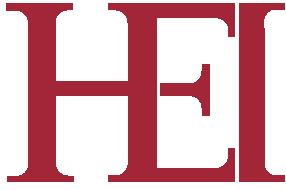 Please add budget justification on a separate pageFrom           From           From           Through       Through       Through       Through       Through       Personnel  Personnel  Personnel  Time EffortTime EffortDollar Amount Requested (omit cents)Dollar Amount Requested (omit cents)Dollar Amount Requested (omit cents)NAMETitle or PositionRole in Project%Hours/WeekSalaryFringeBenefitTotalsPrincipal Investigator                                                                                                          Subtotals                                                                                                          Subtotals                                                                                                          Subtotals                                                                                                          Subtotals                                                                                                          SubtotalsConsultant CostsConsultant CostsConsultant CostsConsultant CostsConsultant CostsConsultant CostsConsultant CostsSupplies (itemized)Supplies (itemized)Supplies (itemized)Supplies (itemized)Supplies (itemized)Supplies (itemized)Supplies (itemized)Other Expenses (itemized)Other Expenses (itemized)Other Expenses (itemized)Other Expenses (itemized)Other Expenses (itemized)Other Expenses (itemized)Other Expenses (itemized)Travel (Domestic Only)Travel (Domestic Only)Travel (Domestic Only)Travel (Domestic Only)Travel (Domestic Only)Travel (Domestic Only)Travel (Domestic Only)Subtotal Direct CostsSubtotal Direct CostsSubtotal Direct CostsSubtotal Direct CostsSubtotal Direct CostsSubtotal Direct CostsSubtotal Direct CostsIndirect Costs - Limited to 30% of direct costs excluding equipment and subcontracts. See budget instructions in RFA booklet. Indirect Costs - Limited to 30% of direct costs excluding equipment and subcontracts. See budget instructions in RFA booklet. Indirect Costs - Limited to 30% of direct costs excluding equipment and subcontracts. See budget instructions in RFA booklet. Indirect Costs - Limited to 30% of direct costs excluding equipment and subcontracts. See budget instructions in RFA booklet. Indirect Costs - Limited to 30% of direct costs excluding equipment and subcontracts. See budget instructions in RFA booklet. Indirect Costs - Limited to 30% of direct costs excluding equipment and subcontracts. See budget instructions in RFA booklet. Indirect Costs - Limited to 30% of direct costs excluding equipment and subcontracts. See budget instructions in RFA booklet. Equipment (itemized)Equipment (itemized)Equipment (itemized)Equipment (itemized)Equipment (itemized)Equipment (itemized)Equipment (itemized)Subcontracts (Enter total from subcontract budget form)  Subcontracts (Enter total from subcontract budget form)  Subcontracts (Enter total from subcontract budget form)  Subcontracts (Enter total from subcontract budget form)  Subcontracts (Enter total from subcontract budget form)  Subcontracts (Enter total from subcontract budget form)  Subcontracts (Enter total from subcontract budget form)  Total Costs Total Costs Total Costs Total Costs Total Costs Total Costs Total Costs 